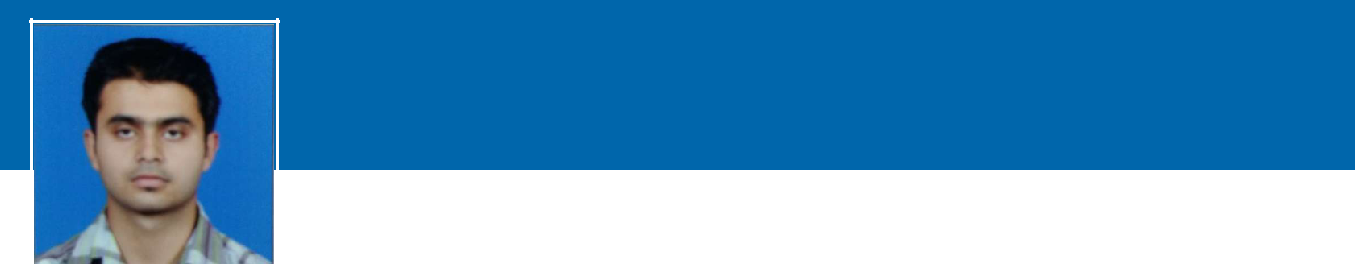 ANURAG Email: anurag-397552@gulfjobseeker.com 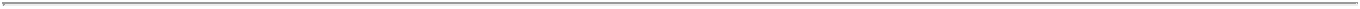 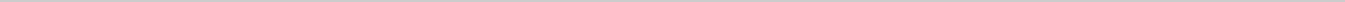 Senior Technician*Was responsible for Operation & maintainance of electrical & control systems on a daily basis.*Entered Log system readings/ parameters at intervals, in the relevant logbooks & checklists .*Carry out breakdown maintenance toensure that the breakdown of equipment is minimal.*Carried out facility inspections as per schedule and highlight observations for action.Ensure safety standards are implemented and monitored while performing maintenance activities and supported occupants towards providing power supply for AV & IT equipment.*Monitored the vendor personnel during the operation and maintenance of equipment.*Attended to complaints related to engineering operations and resolved them.*Carried out PPM activities as per schedule on electric panels, motors and switch gears.Sequence electric india pvt ltd, Thrissur, Kerala. May, 2019 - November 2019 Electrical site supervisorSupervising electrical jobs based on shop drawings and specification, which includes Installation of electrical panel boards, cable tray and cable laying, glanding & termination , power and lighting works, erection and commissioningof transformers and DG sets on premises.Preparation of bills during different stages of work completion.Submission of drawings to Kseb for approval.Ensure availability of adequate amount of electrical materials.Interact with client and consultant regarding status of work.Kerala state electricity board ltd, 220kv substation, shornur , KeralaNovember 2018 - May 2019Graduate engineer traineeMaintainance ,operation and doing repair works on 220 kV, 110kv and 11kv feeders.Maintainance and operation of 200 MVA and 100 MVA Telk made transformer, two 12.5 Powells( Canada) made transformer .Maintainance and operation of Sf6 and vaccum circuit breaker.ANURAG CAREERSeeking employment as an Electrical Engineer to use experiences withSeeking employment as an Electrical Engineer to use experiences withCAREERensuring all electrical equipment functions eﬃciently and leading projectensuring all electrical equipment functions eﬃciently and leading projectOBJECTIVEensuring all electrical equipment functions eﬃciently and leading projectensuring all electrical equipment functions eﬃciently and leading projectOBJECTIVEteams for the benefit of company.teams for the benefit of company.EXPERIENCENov 2019 - Present* Participated actively during erection and commissioning of 3 phase* Participated actively during erection and commissioning of 3 phase200 mva auto transformer and ABB circuit breaker(SF6)200 mva auto transformer and ABB circuit breaker(SF6)EDUCATIONScms school of engineering and technology, Kerala.Scms school of engineering and technology, Kerala.EDUCATIONBtech in Electrical and ElectronicsBtech in Electrical and ElectronicsBtech in Electrical and ElectronicsBtech in Electrical and Electronics7.422018Holy cross school (CBSE), Jharkhand.Holy cross school (CBSE), Jharkhand.Senior school ( +2)75.42014Holy cross school (CBSE) , JharkhandHoly cross school (CBSE) , Jharkhandsecondary school ( 10th class)secondary school ( 10th class)9.22012TECHNICALElectrical maintenanceSKILLSElectrical engineeringIT SKILLSAutoCADIT SKILLSMS Excel, MS Word and MS PowerpointMS Excel, MS Word and MS PowerpointMS Excel, MS Word and MS PowerpointMS Excel, MS Word and MS PowerpointPERSONALQuick learnerSTRENGTHSTarget drivenPERSONALDate of Birth: 03/09/1995PROFILEKnown Languages: English , Hindi , MalayalamKnown Languages: English , Hindi , MalayalamDECLARATIONI solemly declare that all the above information is correct to the best of myDECLARATIONknowledge and beliefknowledge and belief